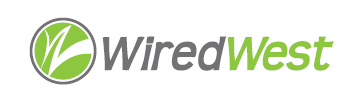 Minutes	WiredWest Board of Directors Meeting	Online Tuesday, September 5, 2023, 6:30 pmAttending: Doug McNally, Jim Drawe, Don Hall, Jeff Piemont, MaryEllen Kennedy, David Gordon, Bob Gross, David Dvore, Kent Lew, Simon ZelazoGuests:Called to order at: 6:31 pmApproval of Warrant #5								 	Warrant not ready, will be approved by email.  Each delegate should respond with their vote to sender only.Approval of Minutes										August 16, 2023Moved: David D.Seconded: David G.Discussion: Result: approvedExecutive Director’s Report									Jim is still waiting for requested reports from WCF.Drop policy											Payment process, town notificationWCF wants to standardize payments for new installations.  It is fairly simple if the MLP manager does not require payment before authorizing the drop.  Becket requires payment first for undergrounds and wanted to be sure homeowner paid before installation starts. Becket bills the customer and collects the payment before allowing construction.  They had many underground drops which were fairly costly. They still have 45-50 people to connect, so would not want to change until the build is complete.  Jeff thinks this was a town responsibility.Doug felt that WCF’s proposal was good, billing customer on first bill and billing town for the subsidy.  If folks don’t pay, they will be disconnected.David G thinks the expensive drops (long underground) are a concern, possibly there should be a threshold of cost where the town should approve. We’d like the policy to apply to all drops under $2,000 – Jim will talk to WCF.Vote to Resume Executive Session								 Recess current session and resume after executive session is recessed.Moved: KentSeconded: BobDiscussion: Result: RRR update											North cluster resolved ownership of backhaul.  WCF will own the connection from Charlemont and bill all the towns for their share.  They still don’t know why traffic switches spontaneously, not sure if it’s important since it’s not affecting service. Final acceptance test soon.  Jim – remind them to do a restore of the backed-up configuration to a blank 7250.Southern cluster is looking positive; there are some contract issues.  Nokia is working on low-level design. They expect an install date to be set by the next meeting. Project must complete by end of September, though some billing may happen later. Kent will hold retainage until acceptance test complete.Finance Report 											Town updates											Becket Woods is now undergoing testing, will meet CAF deadline. Other business which could not be reasonably foreseen within 48 hours of meetingConfirm next BoD meetings							 September 20 6:30pmOctober 4 6:30pmOctober 18 6:30pmFuture – every 1st & 3rd Wednesday at 6:30pmAdjourn 9:05 pmKent moved, Jeff secondedMember TownVoteBecketYHeathYNew SalemYRoweYWashingtonYWindsorYMember TownVoteBecketYHeathYNew SalemYRoweYWashingtonYWindsorY